Почему плачет осень?Ведущий:Вдруг в окошко постучалась К нам осенняя пора.Лето теплое промчалось,И оделась детвора:В куртки, шапки и сапожки,И колготки потеплей,Чтобы не замерзли ножкиИ гулялось веселей.Тучки хмурятся на небе,В пору зонтик доставать.Ветерок подул сильнее,И дождя не миновать.Дети: Все деревья покраснелиИ, как будто дразнятся.Это брызги акварели,Осени-проказницы.	Приходи к нам, Осень, в гости,В наш любимый детский сад!Здесь на празднике веселомТебя каждый видеть рад!Мы тебе стихи прочтем,Дружно песенку споем,И веселый танец спляшем.Приходи! Мы очень ждем!Песня «Листопад».Осень гуляет по лесу, из-за куста за ней наблюдает Злодей.Осень:Я – природное явленье,Вслед за летом я бегу.Все деревья разным цветомРазукрасить я могу.	Нагоню я ветер сильный –	И листочки полетят.	Листопадом разноцветным,	Чтобы радовать ребят.В сундучке несу я краскиДля детишек в детский сад.Вместе листья разукрасимИ устроим листопад!Из-за куста выскакивает Злодей.Злодей.Я страшный-престрашныйКоварный Злодей.И больше всегоНе люблю я детей.	Терпеть не могу,Когда солнце встает.Когда все смеются,И Осень поет.Я страх нагонюНа трусливых детей.Не будет вам праздничных,Ярких огней!	Деревья зеленые	Станут сухие,	А краски осенние	Спрячу в пустыне!Злодей выхватывает у Осени сундук с красками и убегает. Осень идет и плачет, приходит в детский сад.Песня «Почему плачет осень?!Осень.Здравствуйте, мои ребята!Звали в гости вы меня.Но случилась неприятность,Потому и плачу я.Дети.Не расстраивайся, Осень!Мы тебя сейчас взбодрим!Мы друзей своих попросимИ злодея победим!Проводятся игры и аттракционы.Осень.Да! Теперь мне стало легче!Весело у Вас в саду!Но Злодей собрался вечным Сделать страх и темноту.Вбегает Злодей с сундуком, пугает всех детей, дети бегут врассыпную по залу.Злодей.Ха! Знакомьтесь, я – Злодей!Как же много здесь детей!Не боюсь я никого!Жажду только одного:Чтобы свет исчез совсем,И, чтоб плохо стало всем!Злодей хохочет  и «выключает свет». В зале частично гасятся лампочки.Осень.Дети, надо что-то делать!Разгадайте поскорейВы загадку непростую:От чего сбежит Злодей?Дети отвечают с помощью взрослого.Дети. От света и солнышка!Песня-танец «Солнышко». В конце песни дети бегут к злодею и набрасывают на него ленточки. Он пугается. Загорается свет.Злодей.Детки, милые, простите!Больше так не буду я!Добрым буду! Пощадите!Мы теперь – одна семья!Дети. Да, простим!Злодей.Только вот беда случилась:Я замок заколдовал.Как открыть его – не знаю.В памяти моей – провал.Осень.Надо вместе нам собраться,Чтобы разгадать секрет.Помогите разобраться,Не секрет найти ответ.Звучит фонограмма, дети бегут к сундучку, достают из него разноцветные листочки. «Танец с листочками».Дети.1.Убежало лето,Осень наступила,На полях и в рощахПусто и уныло.2.Листопад, листопад,Листья желтые летят.Под ногой они шуршат.Скоро будет голым сад.3.Птички улетели,Стали дни короче,Солнышка не видно,Темны, темны ночи.4.Задумчивая ласковая осеньК нам тихо, незаметно подошла.Красивый свой наряд на лес набросив,Холодные туманы принесла.Осень.Милые мои ребята!Вам спасибо за старанье!Было весело, приятно,Говорю вам: «До свиданья!»Ведущий.Вот и кончился наш праздник,Попрощаться нам пора.До свиданья, мамы, папы!До свиданья, детвора!Стихи к песням на праздник осени в старшей группе.3. Солнышко.Игра с листочками.1.Катится по небу солнышко,Смотрите, солнышко, какое солнышко.Катится по небу солнышко,Какое солнышко у нас.Припев:Повернулось наше солнышко,Смотрите, солнышко, какое солнышко.Улыбнулось наше солнышко,Какое солнышко у нас.2.Облака встречают солнышко.Смотрите, солнышко, какое солнышко.Облака кивают солнышку.Какое солнышко у нас.Припев.3.Пошутить решило солнышко, Смотрите, солнышко, какое солнышко.Пошалить решило солнышко.Какое солнышко у нас.Припев:Спряталось за тучку солнышко.А где же солнышко, а где же солнышко?Спряталось за тучку солнышко.А где же солнышко у нас?Листики-листочкиУлеглись в кружочке.Ну а мы по кругуВесело идем.С листьями играем,Листья собираем,Песенку веселую поем.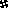 